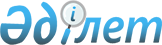 О внесении изменений в решение Шуского районного маслихата "О районном бюджете на 2011-2013 годы" № 29-2 от 27 декабря 2010 года
					
			Утративший силу
			
			
		
					Решение Шуского районного маслихата Жамбылской области от 07 ноября 2011 года № 39-2. Зарегистрировано Шуским управлением юстиции 09 ноября 2011 года за № 6-11-114. Утратило силу в связи с истечением срока применения - (письмо Департамента юстиции Жамбылской области от 11 марта 2013 года № 2-2-17/388)      Сноска. Утратило силу в связи с истечением срока применения - (письмо Департамента юстиции Жамбылской области от 11.03.2013 № 2-2-17/388).

      Примечание РЦПИ:

      В тексте сохранена авторская орфография и пунктуация.

      В соответствии со статьей - 109 Бюджетного Кодекса Республики Казахстан от 4 декабря 2008 года, статьей - 6 Закона Республики Казахстан «О местном государственном управлении и самоуправлении в Республике Казахстан» от 23 января 2001 года и на основании решения Жамбылского областного маслихата от 28 октября 2011 года № 40-2 «О внесении изменений в решение Жамбылского областного маслихата «Об областном бюджете на 2011-2013 годы» от 13 декабря 2010 года № 30-3 (зарегистрировано в Реестре государственной регистрации нормативных правовых актов за № 1797) районный маслихат РЕШИЛ:



      1. Внести в решение районного маслихата от 27 декабря 2010 года «О районном бюджете на 2011-2013 годы» № 29-2 (зарегистрировано в Реестре государственной регистрации нормативных правовых актов за № 6-11-103, опубликовано в районной газете «Шуская долина» за № 3-4 от 11 января 2011 года) следующие изменения:



      в пункте 1:

      в подпункте 1):

      цифры «6 624 243» заменить цифрами «6 707 322»;

      цифры «1 550 610» заменить цифрами «1 650 407»;

      цифры «28 219» заменить цифрами «22 320»;

      цифры «122 564» заменить цифрами «43 666»;

      цифры «4 922 850» заменить цифрами «4 990 929»;

      в подпункте 2):

      цифры «6 524 708» заменить цифрами «6 607 787»;



      Приложения 1 и 6 к указанному решению изложить в новой редакции согласно приложениям 1 и 2 к настоящему решению.



      2. Данное решение вступает в силу со дня государственной регистрации в органах юстиции и вводится в действие с 1 января 2011 года.      Председатель сессии                        Секретарь маслихата

      Е.Абишев                                   Б.Cаудабаев

Приложение № 1

к решению Шуского районного маслихата 

от 7 ноября 2011 года № 39-2 к Прилижение 1

решению Шуского районного маслихата 

от 27 декабря 2010 года № 29-2 Районный бюджет на 2011 год

Приложение № 2

к решению Шуского районного маслихата

от 7 ноября 2011 года №39-2Приложение № 6

к решению Шуского районного маслихата

от 27 декабря 2010 года № 29-2  Перечень объема выделенных денежных средств по программе города районного значения, поселка, аула (села), аульных (сельских) округовтысяч тенге 
					© 2012. РГП на ПХВ «Институт законодательства и правовой информации Республики Казахстан» Министерства юстиции Республики Казахстан
				КатегорияКатегорияКатегорияКатегорияСумматысячтенгеКлассКлассКлассСумматысячтенгеПодклассПодклассСумматысячтенгеНаименованиеСумматысячтенге1. ДОХОДЫ67073221Налоговые поступления165040701Подоходный налог2023352Индивидуальный подоходный налог20233503Социальный налог1567541Социальный налог15675404Налоги на собственность12410541Налоги на имущество11345023Земельный налог224634Налог на транспортные средства792895Единый земельный налог480005Внутренние налоги на товары, работы и услуги429382Акцизы118603Поступления за использование природных и других ресурсов196784Сборы за ведение предпринимательской и профессиональной деятельности92745Налог на игровой бизнес212608Обязательные платежи, взымаемые за совершения юридически значимых действий и (или) выдачу документов уполномоченными на то государственными органами или должностными лицами73261Государственная пошлина73262Неналоговые поступления2232001Доходы от государственной собственности24181Поступления части чистого дохода государственных предприятий12785Доходы от аренды имущества, находящегося в государственной собственности114002Поступление от реализации товаров (работ, услуг) государственными учреждениями, финансируемыми из государственного бюджета141Поступления от реализации товаров (работ, услуг) государственными учреждениями, финансируемыми из государственного бюджете1404Штрафы, пеня, санкции, взыскания, налагаемые государственными учреждениями, финансируемыми из государственного бюджета, а также содержащимися и финансируемыми из бюджета (сметы расходов) Национального Банка Республики Казахстан86511Штрафы, пеня, санкции, взыскания, налагаемые государственными учреждениями, финансируемыми из государственного бюджета, а также содержащимися и финансируемыми из бюджета (сметы расходов) Национального Банка Республики Казахстан, за исключением поступлений от организаций нефтяного сектора865106Прочие неналоговые поступления112371Прочие неналоговые поступления112373Поступления от продажи основного капитала4366601Продажа государственного имущества, закрепленного за государственными учреждениями320801Продажа государственного имущества, закрепленного за государственными учреждениями3208003Продажа земли и нематериальных активов115861Продажа земли65002Продажа нематериальных активов50864Поступления трансфертов499092902Трансферты из вышестоящих органов государственного управления49909292Трансферты из областного бюджета4990929Функциональная группаФункциональная группаФункциональная группаФункциональная группаФункциональная группаСумма

тыс. тенгеАдминистратор бюджетных программАдминистратор бюджетных программАдминистратор бюджетных программАдминистратор бюджетных программСумма

тыс. тенгеПрограммаПрограммаСумма

тыс. тенге111232.ЗАТРАТЫ66077870101Государственные услуги общего характера353298112Аппарат маслихата района (города областного значения)17368001Услуги по обеспечению деятельности маслихата района (города областного значения)16918003Капитальные расходы государственных органов450122Аппарат акима района (города областного значения)98655001Услуги по обеспечению деятельности акима района (города областного значения)84671003Капитальные расходы государственных органов13984123Аппарат акима района в городе, города районного значения, поселка, аула (села), аульного (сельского)округа204107001Услуги по обеспечению деятельности акима района в городе, города районного значения, поселка, аула (села), аульного (сельского) округа190251022Капитальные расходы государственных органов13856452Отдел финансов района (города областного значения)19017001Услуги по реализации государственной политики в области исполнения бюджета района (города областного значения) и управления коммунальной собственностью района (города областного значения)16462003Проведение оценки имущества в целях налогообложения2555453Отдел экономики и бюджетного планирования района (города областного значения)14151001Услуги по реализации государственной политики в области формирования и развития экономической политики, системы государственного планирования и управления района (города областного значения)13901004Капитальные расходы государственных органов2500202Оборона2100122Аппарат акима района (города областного значения)2100005Мероприятия в рамках исполнения всеобщей воинской обязанности600007Мероприятия по профилактики и тушению степных пожаров районом (городском) масштабе, а также пожаров в населенных пунктах в которых не созданы органы государственной противопожарной службы15000303Общественный порядок, безопасность, правовая, судебная, уголовно-исполнительная деятельность5100458Отдел жилищно-коммунального хозяйства, пассажирского транспорта и автомобильных дорог района (города областного значения)5100021Обеспечение безопасности дорожного движения в населенных пунктах51000404Образование3988565123Аппарат акима района в городе, города районного значения, поселка, аула (села) аульного (сельского) округа3600005Организация бесплатного подвоза учащихся до школы и обратно в аульной (сельской) местности3600466Отдел архитектуры, градостроительства и строительства района (города областного значения)120383037Строительство и реконструкция объектов образования120383471Отдел образования, физической культуры и спорта района (города областного значения)3864582003Обеспечение деятельности организаций дошкольного воспитания и обучения433813004Общеобразовательное обучение3160592005Дополнительное образование для детей и юношества130311007Организация профессионального образования22244009Приобретение и доставка учебников, учебно-методических комплексов для государственных учреждений образования района (города областного значения)38401010Проведение школьных олимпиад, внешкольных мероприятий и конкурсов районного (городского) масштаба500016Капитальный, текущий ремонт объектов образования в рамках реализации стратегии региональной занятости и переподготовки кадров0020Ежемесячные выплаты денежных средств опекунам, (попечителям) на содержание ребенка сироты (детей сирот), ребенка (детей), оставщихся без попечения родителей16201023Обеспечение оборудованием, программным обеспечением детей обучающихся на дому16300025Увеличение размера доплаты за квалификационную категорию учителям школ и воспитателям дошкольных организаций образования462200606Социальная помощь и социальное обеспечение281223123Аппарат акима района в городе, города районного значения, поселка, аула (села) аульного (сельского) округа10496003Оказание социальной помощи нуждающимся гражданам на дому10496451Отдел занятости и социальных программ района (города областного значения)270727001Услуги по реализации государственной политики на местном уровне в области обеспечения занятости и реализации социальных программ для населения23280002Программа занятости43777004Оказание социальной помощи на приобретение топлива специалистам здравоохранения, образования, социального обеспечения, культуры и спорта в сельской местности в соответствии с законодательством Республики Казахстан5920005Государственная адресная социальная помощь30806006Жилищная помощь8500007Социальная помощь отдельным категориям нуждающихся граждан по решению местных представительных органов17333010Материальное обеспечение детей-инвалидов, воспитывающихся и обцчающихся на дому4200011Оплата услуг по зачислению, выплате и доставки пособий и других социальных выплат896016Государственные пособия на детей до 18 лет96484017Обеспечение нуждающихся инвалидов обязательными гигиеническими средствами и предоставления услуг специалистами жестового языка, индивидуальными помощниками в соответствии с индивидуальной программой реабилитации инвалида20544021Капитальные расходы государственных органов4939023Обеспечение деятельности центров занятности140480707Жилищно-коммунальное хозяйство1304779123Аппарат акима района в городе, города районного значения, поселка, аула (села), аульного (сельского)округа2407014Организация водоснабжения населенных пунктов2407458Отдел жилищно-коммунального хозяйства, пассажирского транспорта и автомобильных дорог района (города областного значения)681519011Обеспечение бесперебойного теплоснабжения малых городов95755012Организация водоснабжения23338015Освещеие улиц населенных пунктов21900016Обеспечение санитарии населенных пунктов33557017Содержание мест захоронений и погребение безродных390018Благоустройство и озеленение населенных пунктов98300026Организация эксплуатации тепловых сетей, находящихся в коммунальной собственности районов (городов областного значения)18000032Текущие затраты из районного бюджета на капитальный, текущий ремонт объектов социального обеспечения в рамках реализации стратегии региональной занятости и переподготовки кадров83033Развитие, обустройство и (или) приобретение инженерно-коммуникационной инфраструктуры390196466Отдел архитектуры, градостроительства и строительства района (города областного значения)620853006Развитие системы водоснабжения618853018Развитие, инженерно-коммуникационной инфраструктуры в рамках Программы занятости 202020000808Культура, спорт, туризм и информационное пространство211598455Отдел культуры и развития языков района (города областного значения)182232001Услуги по реализации государственной политики на местном уровне в области развития языков и культуры6038003Поддержка культурно- досуговой работы125315006Функционирование районных (городских) библиотек49609007Развитие государственного языка и других языков народа Казахстана1120010Капитальный ремонт зданий, помещений и сооружений государственных органов150456Отдел внутренней политики района (города областного значения)27551001Услуги по реализации государственной политики на местном уровне в области информации, укрепления государственности и формирования социального оптимизма граждан8017002Услуги по реализации государственной информационной политики через газеты и журналы11916003Реализация региональных программ в сфере молодежной политики6908005Услуги по проведению государственной политики через телерадиовещание510006Капитальные расходы государственных органов200471Отдел образования, физической культуры и спорта района (города областного значения)1815014Проведение спортивных соревнований на районном (города областного значения) уровне505015Подготовка и участие сборных команд района (города областного значения) по различным видам спорта на областные спортивные соревнования13101010Сельское, водное, лесное, рыбное хозяйство, особо охраняемые природные территории, охрана окружающей среды и животного мира, земельные отношения120520454Отдел предпринимательства и сельского хозяйства района (города областного значения)6228099Реализация мер социальной поддержки специалистов, социальной сферы сельских населенных пунктов за счет целевых трансфертов из республиканского бюджета6228463Отдел земельных отношений района (города областного значения)12848001Услуги по реализации государственной политики в области регулирования земельных отношений на территории района (города областного значения)8198004Организация работ по зонированию земель4500007Капитальные расходы государственных органов150466Отдел архитектуры, градостроительства и строительства района (города областного значения)49010Развитие объектов сельского хозяйства49473Отдел ветеринарии района (города областного значения)101395001Услуги по реализации государственной политики на местном уровне в области ветеринарии9223003Капитальные расходы государственных органов9100005Обеспечение функционирования скотомогильников (биотермических ям)84006Организация санитарного убоя больных животных0007Организация отлова и уничтожение бродячих собак и кошек800008Возмещение владельцам стоимости изымаемых и уничтожаемых больных животных, продуктов и сырья животного происхождения4941010Проведение мероприятий по идентификации сельскохозяйственных животных0011Проведение противоэпизоотических мероприятий772471111Промышленность, архитектурная, градостроительная и строительная деятельность12620466Отдел архитектуры, градостроительства и строительства района (города областного значения)12620001Услуги по реализации государственной политики в области строительства, улучшения архитектурного облика городов, районных населенных пунктов области и обеспечение рационального и эффективного градостроительного освоения территории района (города областного значения)12420015Материально-техническое оснащение государственных органов2001212Транспорт и коммуникации238116458Отдел жилищно-коммунального хозяйства, пассажирского транспорта и автомобильных дорог района (города областного значения)238116022Развитие транспортной инфраструктуры22035023Обеспечение функционирования автомобильных дорог2160811313Прочие67170451Отдел занятости и социальных программ района (города областного значения)10920022Сервисная поддержка ведения бизнеса в рамках программы «Дорожная карта до 2020 годы»10920452Отдел финансов района (города областного значения)8571012Резерв местного исполнительного органа района (города областного значения)8571454Отдел предпринимательства и сельского хозяйства района (города областного значения)14204001Услуги по реализации государственной политики на местном уровне в области развития предпринимательства, промышленности и сельского хозяйства13674007Капитальные расходы государственных органов530458Отдел жилищно-коммунального хозяйства, пассажирского транспорта и автомобильных дорог района (города областного значения)13920001Услуги по реализации государственной политики на местном уровне в области жилищно-коммунального хозяйства, пассажирского транспорта и автомобильных дорог11920013Капитальные расходы государственных органов2000471Отдел образования, физической культуры и спорта района (города областного значения)19555001Обеспечение деятельности отдела образования, физической культуры и спорта района18655018Капитальный ремонт зданий, помещений и сооружений государственных органов9001515Трансферты22698452Отдел финансов района (города областного значения)22698006Возврат неиспользованных (недоиспользованных) целевых трансфертов21496024Целевые текущие трансферты в вышестоящие бюджетыв связи с передачей функций государственныхорганов из нижестоящего уровня государственногоуправления в вышестоящий12023. Чистое бюджетное кредитование24332Бюджетные кредиты258161010Сельское, водное, лесное, рыбное хозяйство, особо охраняемые природные территории, охрана окружающей среды и животного мира, земельные отношения25816454Отдел предпринимательства и сельского хозяйства района (города областного значения)25816009Бюджетные кредиты для реализации мер социальной поддержки, специалистов социальной сферы в сельских населенных пунктах258160505Погашение бюджетных кредитов148401Погашение бюджетных кредитов1484001Погашение государственных кредитов14844. Сальдо по операциям с финансовыми активами0Приобретение финансовых активов0Поступления от продажи финансовых активов государства05. Дефицит (профицит) бюджета752036. Финансирование дефицита (использование профицита) бюджета-75203Поступление займов258160707Поступление займов2581601Внутренние государственные займы25816002Договора по займам258161616Погашение займов101484452Отдел финансов района (города областного значения)101484008Погашение займов местного исполнительного органа перед вышестоящим бюджетом1014840808Используемые остатки бюджетных средств46501Движение остатков бюджетных средств465001Свободные остатки бюджетных средств465№НаименованиеНаименование программНаименование программНаименование программНаименование программНаименование программ№Наименование001Услуги по обеспечению деятельности акима города районного значения, поселка, аула (села), аульного (сельского) округа005Организация бесплатного проезда учащихся до школы и обратно в аульной (сельской) местности003Оказание социальной помощи нуждающимся на дому014 - Организация водоснабжения населенных пунктов022Материально-техническое обеспечение государственных органов1Государственное учреждение аппарат акима Бирликустемского сельского округа92628252002Государственное учреждение аппарат акима Дулатского сельского округа7908100032003Государственное учреждение аппарат акима Берликского сельского округа113052004Государственное учреждение аппарат акима Жанакогамского сельского округа85072005Государственное учреждение аппарат акима города Шу2515023093006Государственное учреждение аппарат акима Толебийского аульного округа17186104962707Государственное учреждение аппарат акима Тасоткельского сельского округа78642008Государственное учреждение аппарат акима Алгинского сельского округа88292009Государственное учреждение аппарат акима Ески-Шуского сельского округа888020010Государственное учреждение аппарат акима Корагатинского сельского округа8762270011Государственное учреждение аппарат акима аула Конаева 1001020012Государственное учреждение аппарат акима села Далакайнар8081291180013Государственное учреждение аппарат акима Коккайнарского сельского округа7759120014Государственное учреждение аппарат акима Шокпаркого сельского округа9208180015Государственное учреждение аппарат акима Актобинского сельского округа819940016Государственное учреждение аппарат акима Балуан Шолакского сельского округа723979120017Государственное учреждение аппарат акима Аксуского сельского округа868320018Государственное учреждение аппарат акима Ондириского сельского округа902479118619Государственное учреждение аппарат акима Жанажолского сельского округа8395200